ALLEGATO 2SCHEDA PROGETTO ESECUTIVO POLO FORMATIVO – ITIS BIELLAIl/i seguenti formatore/i (Cognome, Nome): Mirmina Anna Monia presenta la seguente progettazione esecutiva del corso:Titolo corso:	Insegnare le abilità trasversali per una didattica innovativa (II edizione per la II annualità)Area Tematica:	 Metodologie didattiche Modalità di erogazione:	Blendedlivello (base, intermedio, avanzato) 	base	(cfr https://scuolafutura.pubblica.istruzione.it/es/didattica-digitale/strumenti-e-materiali/digcompedu A2 Esploratore)Descrizione sintetica del corso: (max 8 righe)Il percorso è incentrato sull’acquisizione e sperimentazione, da parte dei docenti, di metodologie di insegnamento finalizzate all’accrescimento delle competenze trasversali, definibili anche Sel, per aiutare i propri allievi nello sviluppo consapevole delle proprie attitudini ed abilità, indispensabili sia ai fini di una crescita personale adeguata, sia per un apprendimento significativo e duraturo, oltre che consapevole. Utilizzando App e strumenti digitali si approfondiranno aspetti correlati alla gestione delle attività in aula, partendo dalla costruzione di percorsi didattici e dalla strutturazione di schede di lavoro, per aiutare gli studenti nel percorso di crescita personale.Numero di ore del corso + eventuali di autoformazione-sperimentazione didattica (da 8 a max 25 totali)Totale n. 25 ore- come da seguente schema:- n. 9 ore in webinar in modalità sincrona (si ipotizzano n. 3 incontri ciascuno della durata di n. 3 ore, da concordare con il DS) con possibilità di interazione e con temporizzazione individualizzata attraverso la piattaforma Gotowebinar;-n. 16 ore di attività asincrona in modalità e-learning, da svolgersi in piattaforma online (comprensive di consegna di elaborato Project Work).Aretè Formazione Srl si rende disponibile a rimodulare la suddivisione delle ore qui proposta, qualora l’Istituzione Scolastica lo dovesse ritenere necessario.Destinatari:	Dirigenti Scolastici 	Funzioni Strumentali 	Animatori Digitali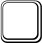 Team InnovazioneDocenti tutti 	Docenti infanzia 	Docenti primaria 	Docenti I ciclo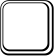 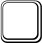 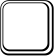 	Docenti II ciclo 	Docenti CPIA 	Direttori S.G.A.	Personale ATA tutto	Assistenti Amministrativi 	Assistenti Tecnici	Collaboratori Scolastici	Altro 	Contenuti (nel dettaglio):I contenuti sono stati suddivisi come da seguente schema: Introduzione metodologicaLo sviluppo emotivo, affettivo e sociale.I gruppi e le dinamiche di gruppo.Caratteristiche personali: l’intelligenza emotiva.Esempi pratici- contestualizzati nella scuola Primaria e SecondariaLa comunicazioneGestire lo stressRiconoscere e gestire le emozioniIl pensiero creativoGestire le relazioniProblem solvingL’empatiaLa flessibilitàLa motivazioneSperimentazione attraverso il digitalestrumenti e applicativi per la creazione di risorse educative, quali attività interattive (LEARNINGAPPS)infografiche e video (CANVA)questionari (KAHOOT- PANQUIZ)tecniche di realizzazione di risorse educative orientate al SEL Social Emotional Learningfocus su apprendimento interattivo e dinamico, per coinvolgere gli studenti e consolidare gli apprendimenti.Obiettivi (nel dettaglio):Per quanto concerne gli obiettivi, il percorso è incentrato sull’acquisizione e sperimentazione, da parte dei docenti, di metodologie di insegnamento finalizzate all’accrescimento delle competenze trasversali, definibili anche Sel, per aiutare i propri allievi nello sviluppo consapevole delle proprie attitudini ed abilità indispensabili sia ai fini di una crescita personale adeguata, sia per un apprendimento significativo e duraturo, oltre che consapevole. Si affronteranno le tematiche relative alle principali competenze trasversali quali l’empatia, la consapevolezza, la motivazione, l’autonomia, l’autorealizzazione, la comunicazione efficace, la capacità di gestire i tempi e i mezzi, lo stress, elementi essenziali per il raggiungimento degli obiettivi sia scolastici che personali degli allievi.Per ogni metodologia, si partirà dalla sperimentazione in diretta in webinar e si andrà ad approfondire l’argomento in modo progressivo in e-learning, mediante la visione di videotutorial, che step by step, accompagneranno il partecipante nella conoscenza delle caratteristiche distintive delle singole abilità e competenze e dei rispettivi strumenti utili per svilupparle, attraverso esercitazioni e simulazioni, per rendere immediatamente applicabile in aula quanto appreso.A tal riguardo, oltre ad inquadrare le azioni necessarie per mettere in atto le competenze trasversali personalmente e poi con gli allievi, si approfondiranno aspetti correlati alla gestione delle attività in aula, partendo dalla costruzione di percorsi didattici e dalla strutturazione di schede di lavoro, per aiutare gli studenti nel percorso di crescita personale.Durante il percorso verranno analizzati esempi e buone prassi relativamente alle competenze trasversali, funzionali ad agevolare la produzione di piste di progetto e format da utilizzare nelle rispettive classi della scuola Primaria e Secondaria.Si precisa che, in linea con le direttive del PNRR e coerentemente con le indicazioni ministeriali, tutti i contenuti affrontati durante il percorso e tutte le attività svolte verranno costantemente ricondotte alle specificità del portfolio di competenze DigComp 2.2 e DigComp EDU, così da agevolare la costruzione di curricoli digitali e accompagnare i partecipanti a una gestione consapevole dei suddetti strumenti di lavoro.In relazione alle finalità, al termine del percorso, sulla base delle competenze operative acquisite, ogni partecipante sarà in grado di conoscere e definire al meglio le abilità trasversali, emotive e sociali, per migliorare le proprie capacità relazionali e di ascolto, imparando a identificare quali sono e come possono essere coltivate e sviluppate. In tal modo docenti ed insegnanti saranno informati e formati al fine di sviluppare al meglio le proprie competenze sociali non soltanto personalmente, ma soprattutto nel trasferire tali competenze ed abilità ai propri allievi, aiutandoli in un percorso di crescita personale.Competenze attese (nel dettaglio DigCompEdu e/o DigCompOrg):In relazione al Framework DigComp EDU, il percorso sarà orientato alla capitalizzazione delle competenze di seguito elencate:pratiche riflessivecrescita professionalepratiche di insegnamentoguida e supporto agli studenti4.3 riscontro sull’apprendimento e pianificazione didattica Cfr. DigCompEdu - Scuola futura - PNRR (istruzione.it)https://scuolafutura.pubblica.istruzione.it/es/didattica-digitale/strumenti-e-materiali/digcompeduDate e orari per lo svolgimento del corso (si richiede una proposta di date con una data aggiuntiva a formatore per riuscire a quadrare i calendari):1° webinar: 07/05/2024 dalle ore 17 alle ore 202° webinar: 14/05/2024 dalle ore 17 alle ore 203° webinar: 21/05/2024 dalle ore 17 alle ore 20AltroCome indicato nella candidatura, Aretè Formazione SRL è in possesso di infrastruttura tecnologica per supportare l’erogazione dei corsi e la gestione dei materiali didattici; pertanto, si rende disponibile a mettere a disposizione la propria piattaforma Moodle, come già messa a disposizione per numerosissimi corsi blended (si veda all’indirizzo https://aretescuola.it/ ). Contestualmente, per la gestione dei webinar in sincrono, Aretè Formazione SRL mette a disposizione anche i servizi della piattaforma Gotowebinar, con temporizzazione delle presenze e interazione dei partecipanti.